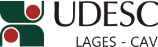 DESIGNA BANCA DE AVALIAÇÃO DA TESE DE DOUTORADO EM PRODUÇÃO VEGETAL.O Diretor Geral do Centro de Ciências Agroveterinárias, no uso de suas atribuições, RESOLVE:1 - Designar os abaixo relacionados para comporem a Banca de Avaliação da Tese de Doutorado em Produção Vegetal, intitulada “Qualidade de peras ‘rocha’ armazenadas em atmosfera controlada e a relação do escurecimento da polpa com a composição mineral dos frutos”, da doutoranda MARIUCCIA SCHLICHTING DE MARTIN, a ser realizada dia 09 de julho de 2015, às 08h30min, nas dependências do CAV/UDESC: Dr. CRISTIANO ANDRÉ STEFFENS – (UDESC/Lages/SC) – PresidenteDrª. LUCIMARA ROGÉRIA ANTONIOLLI – (EMBRAPA/Bento Gonçalves/RS) – Membro externoDr. MARCELO COUTO – (EPAGRI/Caçador/SC) – Membro externoDrª. AIKE ANNELIESE KRETZSCHMAR – (UDESC/Lages/SC) – Membro Drª. AQUIDAUANA MIQUELOTO – (UDESC/Lages/SC) – MembroDr. LEO RUFATO – (UDESC/Lages/SC) SuplenteDr. IVAN SESTARI – (UFSC/Curitibanos/SC) – Suplente externoProf. João Fert NetoDiretor Geral do CAV/UDESCPORTARIA INTERNA DO CAV Nº 162/2015, de 07/07/2015